مدیر محترم گروه :با توجه به اتمام پایان نامه دانشجو                               داوران پیشنهادی جهت شرکت در جلسه دفاعیه به  شرح زیر معرفی می گردند. نام و نام خانوادگی دانشجو:                                                         ورودی:                                دوره:روزانه شبانه پردیس        استاد راهنما:استاد مشاور:عنوان پایان نامه:داوران پیشنهادی: (حداقل دو داور در هر ستون ذکر گردد.)پایان نامه  و مقالات مستخرج از تز و پیشینه داوران خارجی پیوست  می گردد.نام و امضای استاد راهنما:شورای محترم تحصیلات تکمیلی:بنا به تصمیم گروه                 در جلسه تاریخ                      داوران پایان نامه با اولویت زیر تعیین گردند. (در صورتی که داوران اول موفق به حضور در جلسه دفاعیه نگردیدند، از داوران بعدی به ترتیب اولویت می توان جهت همکاری دعوت نمود.)داوران انتخابی:امضا اعضای گروه: (فرم امضا شده به عنوان صورت جلسه می باشد.)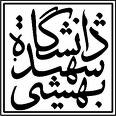 دانشکده علوم و مهندسی کامپیوترفرم تعیین داوران پایان نامه   کارشناسی ارشدداخلیخارجی (محل خدمت ذکر گردد.)خارجی (محل خدمت ذکر گردد.)1-1-2-2-3-3-داخلیخارجی (محل خدمت ذکر گردد.)خارجی (محل خدمت ذکر گردد.)1-1-2-2-3-3-